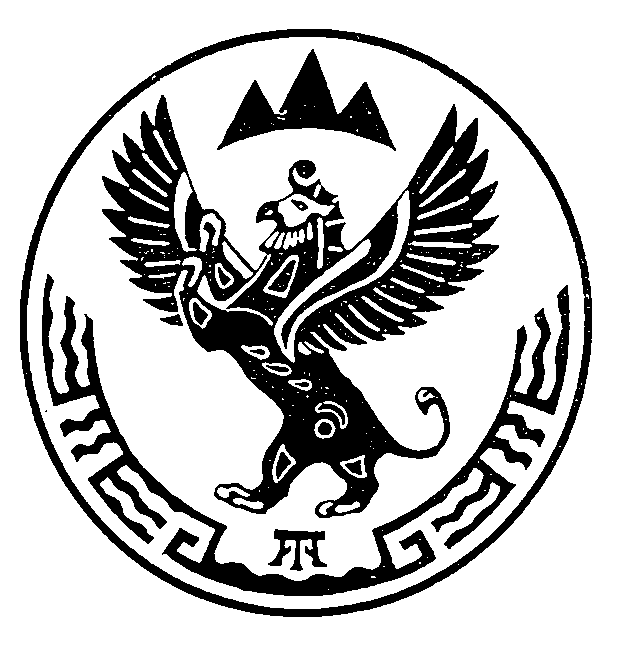 Об установлении зон санитарной охраны на водозаборный участок в селе Шебалино (скважины Г5/17 и Г3/18 в микрорайоне «Покатайка») Шебалинского района Республики Алтай В соответствии со статьей 106 Земельного кодекса Российской Федерации, статьей 18 Федерального закона от 30 марта 1999 года № 52-ФЗ «О санитарно-эпидемиологическом благополучии населения», на основании подпункта «н» пункта 9 Положения о Министерстве природных ресурсов, экологии и туризма Республики Алтай, утвержденного постановлением Правительства Республики Алтай от 21 мая 2015 года № 135, санитарно-эпидемиологического заключения  Управления Федеральной службы по надзору в сфере защиты прав потребителей и благополучия человека по Республике Алтай от 12 ноября 2020 года № 04.01.01.000.Т.000147.11.20 о соответствии государственным санитарно-эпидемиологическим правилам и нормативам СанПиН 2.1.4.1110-02 «Зоны санитарной охраны источников водоснабжения и водопроводов питьевого назначения»,  п р и к а з ы в а ю:Установить зоны санитарной охраны на водозаборный участок (скважины Г5/17, Г3/18) согласно приложениям № 1, № 2 к настоящему Приказу.Сведения об установлении зон санитарной охраны на водозаборный участок Г5/17, Г3/18 направить в филиал ФГБУ «Федеральная кадастровая палата Росреестра» по Республике Алтай для внесения сведений в государственный кадастр недвижимости.Контроль за исполнением настоящего приказа возложить на заместителя министра Е.А. Мунатова.Министр	         			                                             Е.О. ПовароваПРИЛОЖЕНИЕ №1к приказу Министерства природных ресурсов, экологии и туризма Республики Алтайот «         » февраля 2021 г. №     Графическое описание местоположения границ зон санитарной охраны на водозаборный участок  Г5/17 - 51°17ʹ26,4ʺс.ш., 85°42ʹ26,4ʺв.д., (WGS - 84)Г3/18 - 51°42ʹ25,8ʺс.ш., 85°42ʹ25,9ʺв.д., (WGS - 84)1. Граница зоны санитарнойохраны первого пояса устанавливается размерами 100х120 метров.Описание местоположения границ зоны санитарной охраны первого пояса на водозаборный участок (скважины Г5/17 и Г3/18)(наименование объекта, местоположение границ которого описано(далее - объект)Раздел 1Раздел 2Раздел 32. Граница зоны санитарной охраны второго пояса устанавливается – R – 67 м, r – 17 м, d – 30 м от оси каждой скважины.Описание местоположения границ  зоны санитарной охраны второго пояса на водозаборный участок (скважины Г5/17 и Г3/18)(наименование объекта, местоположение границ которого описано(далее - объект)Раздел 1Раздел 2Раздел 3 Раздел 43. Граница зоны санитарной охраны третьего пояса устанавливается – R – 1692 м, r – 18 м, d – 68 м от оси каждой скважины.Описание местоположения границ зоны санитарной охраны третьего пояса на водозаборный участок (скважины Г5/17 и Г3/18 )(наименование объекта, местоположение границ которого описано(далее - объект)Раздел 1Раздел 2Раздел 3Раздел 4ПРИЛОЖЕНИЕ № 2к приказу Министерства природных ресурсов, экологии и туризма Республики Алтайот «      »  февраля 2021 г. №       РЕЖИМиспользования территории в границах зон санитарной охраны I. Первый пояс зоны санитарной охраны1. На территории первого пояса зоны санитарной охраны не допускается:посадка высокоствольных деревьев;все виды строительства, не имеющие непосредственного отношения к эксплуатации, реконструкции и расширению водопроводных сооружений, в том числе прокладка трубопроводов различного назначения;размещение жилых и хозяйственно-бытовых зданий;проживание людей, применение ядохимикатов и удобрений.2. Территория первого пояса зоны санитарной охраны должна быть спланирована для отвода поверхностного стока за её пределы, озеленена, ограждена и обеспечена охраной. Дорожки к сооружениям должны иметь твердое покрытие.3. Здания должны быть оборудованы канализацией с отведением сточных вод в ближайшую систему бытовой и производственной канализации или на местные станции очистных сооружений, расположенные за пределами первого пояса зоны санитарной охраны с учетом санитарного режима на территории второго пояса зоны санитарной охраны.4. В исключительных случаях при отсутствии канализации должны устраиваться водонепроницаемые приемники нечистот и бытовых отходов, расположенные в местах, исключающих загрязнение территории первого пояса зоны санитарной охраны при их вывозе.5. Водопроводные сооружения, расположенные в первом поясе зоны санитарной охраны, должны быть оборудованы с учетом предотвращения возможности загрязнения питьевой воды через оголовки и устья скважин, люки и переливные трубы резервуаров и устройства заливки насосов.6. Все водозаборы должны быть оборудованы аппаратурой для систематического контроля соответствия фактического дебита при эксплуатации водопровода проектной производительности, предусмотренной при его проектировании и обосновании границ зон санитарной охраны.II. Второй и третий пояса зоны санитарной охраны7. На территории второго и третьего поясов зоны санитарной охраны запрещается закачка отработанных вод в подземные горизонты, подземное складирование твердых отходов, разработка недр земли, размещение складов горючесмазочных материалов, ядохимикатов и минеральных удобрений, накопителей промстоков, шламохранилищ и других объектов, обуславливающих опасность химического загрязнения подземных вод.8. Размещение вышеуказанных объектов в пределах третьего пояса зоны санитарной охраны допускается только при использовании защищенных подземных вод, при условии выполнения специальных мероприятий по защите водоносного горизонта от загрязнения при наличии санитарно-эпидемиологического заключения центра государственного санитарно-эпидемиологического надзора, выданного с учетом заключения органов геологического контроля.9. На территории второго и третьего поясов зоны санитарной охраны необходимо проводить мероприятия по выявлению, тампонированию, ликвидации (или восстановлению) всех бездействующих, старых, дефектных или неправильно эксплуатируемых скважин, представляющих опасность в части возможности загрязнения водоносных горизонтов, а также своевременное выполнение необходимых мероприятий по санитарной охране поверхностных вод, имеющих непосредственную гидрологическую связь с используемым водоносным горизонтом, в соответствии с гигиеническими требованиями к охране поверхностных вод._____________________МИНИСТЕРСТВО ПРИРОДНЫХ РЕСУРСОВ,ЭКОЛОГИИ И ТУРИЗМА РЕСПУБЛИКИ АЛТАЙ(Минприроды РА)МИНИСТЕРСТВО ПРИРОДНЫХ РЕСУРСОВ,ЭКОЛОГИИ И ТУРИЗМА РЕСПУБЛИКИ АЛТАЙ(Минприроды РА)МИНИСТЕРСТВО ПРИРОДНЫХ РЕСУРСОВ,ЭКОЛОГИИ И ТУРИЗМА РЕСПУБЛИКИ АЛТАЙ(Минприроды РА)АЛТАЙ РЕСПУБЛИКАНЫҤАР-БӰТКЕН БАЙЛЫКТАР, ЭКОЛОГИЯ ЛА ТУРИЗИМ МИНИСТЕРСТВОЗЫ(АР Минарбӱткен)АЛТАЙ РЕСПУБЛИКАНЫҤАР-БӰТКЕН БАЙЛЫКТАР, ЭКОЛОГИЯ ЛА ТУРИЗИМ МИНИСТЕРСТВОЗЫ(АР Минарбӱткен)АЛТАЙ РЕСПУБЛИКАНЫҤАР-БӰТКЕН БАЙЛЫКТАР, ЭКОЛОГИЯ ЛА ТУРИЗИМ МИНИСТЕРСТВОЗЫ(АР Минарбӱткен)АЛТАЙ РЕСПУБЛИКАНЫҤАР-БӰТКЕН БАЙЛЫКТАР, ЭКОЛОГИЯ ЛА ТУРИЗИМ МИНИСТЕРСТВОЗЫ(АР Минарбӱткен)АЛТАЙ РЕСПУБЛИКАНЫҤАР-БӰТКЕН БАЙЛЫКТАР, ЭКОЛОГИЯ ЛА ТУРИЗИМ МИНИСТЕРСТВОЗЫ(АР Минарбӱткен)ПРИКАЗПРИКАЗПРИКАЗJAKAРУJAKAРУJAKAРУJAKAРУJAKAРУJAKAРУ«  18  » февраля 2021 г.«  18  » февраля 2021 г.№   79     .   79     .   79     .г. Горно-Алтайскг. Горно-Алтайскг. Горно-Алтайскг. Горно-Алтайскг. Горно-Алтайскг. Горно-Алтайскг. Горно-Алтайскг. Горно-Алтайскг. Горно-Алтайскг. Горно-АлтайскСведения об объектеСведения об объектеСведения об объектеN п/пN п/пХарактеристики объектаОписание характеристикОписание характеристик1123311Местоположение объекта––22Площадь объекта +/- величина погрешности определения площади(P +/- Дельта P)11413кв.м ± 37кв.м11413кв.м ± 37кв.м33Иные характеристики объекта	В соответствии с СанПиН 2.1.4.1110-02 "Зоны санитарной охраны источников водоснабжения и водопроводов питьевого назначения" на территория первого пояса ЗСО не допускается: посадка высокоствольных деревьев, все виды строительства, не имеющие непосредственного отношения к эксплуатации, реконструкции и расширению водопроводных сооружений, в т.ч. прокладка трубопроводов различного назначения, размещение жилых и хозяйственно-бытовых зданий, проживание людей, применение ядохимикатов и удобрений.	В соответствии с СанПиН 2.1.4.1110-02 "Зоны санитарной охраны источников водоснабжения и водопроводов питьевого назначения" на территория первого пояса ЗСО не допускается: посадка высокоствольных деревьев, все виды строительства, не имеющие непосредственного отношения к эксплуатации, реконструкции и расширению водопроводных сооружений, в т.ч. прокладка трубопроводов различного назначения, размещение жилых и хозяйственно-бытовых зданий, проживание людей, применение ядохимикатов и удобрений.Сведения о местоположении границ объекта1. Система координат МСК-04, зона 1	2. Сведения о характерных точках границ объекта2. Сведения о характерных точках границ объекта2. Сведения о характерных точках границ объекта2. Сведения о характерных точках границ объекта2. Сведения о характерных точках границ объекта2. Сведения о характерных точках границ объекта2. Сведения о характерных точках границ объектаОбозначениехарактерныхточек границКоординаты, мКоординаты, мМетод определения координат характернойСредняя квадратическая погрешность положенияОписание обозначения точки на местности Описание обозначения точки на местности Описание обозначения точки на местности Описание обозначения точки на местности Описание обозначения точки на местности Описание обозначения точки на местности XXYточкихарактерной точки ( Mt ), м(при наличии)(при наличии)(при наличии)(при наличии)(при наличии)(при наличии)1223456666661571652.05571652.051316783.93Аналитический метод0.10Существующее ограждениеСуществующее ограждениеСуществующее ограждениеСуществующее ограждениеСуществующее ограждениеСуществующее ограждение2571629.30571629.301316857.80Аналитический метод0.10Существующее ограждениеСуществующее ограждениеСуществующее ограждениеСуществующее ограждениеСуществующее ограждениеСуществующее ограждение3571570.84571570.841316860.32Аналитический метод0.10Существующее ограждениеСуществующее ограждениеСуществующее ограждениеСуществующее ограждениеСуществующее ограждениеСуществующее ограждение4571563.42571563.421316858.48Аналитический метод0.10Существующее ограждениеСуществующее ограждениеСуществующее ограждениеСуществующее ограждениеСуществующее ограждениеСуществующее ограждение5571511.97571511.971316841.22Аналитический метод0.10Существующее ограждениеСуществующее ограждениеСуществующее ограждениеСуществующее ограждениеСуществующее ограждениеСуществующее ограждение6571507.47571507.471316839.33Аналитический метод0.10Существующее ограждениеСуществующее ограждениеСуществующее ограждениеСуществующее ограждениеСуществующее ограждениеСуществующее ограждение7571538.72571538.721316744.63Аналитический метод0.10Существующее ограждениеСуществующее ограждениеСуществующее ограждениеСуществующее ограждениеСуществующее ограждениеСуществующее ограждение1571652.05571652.051316783.93Аналитический метод0.10Существующее ограждениеСуществующее ограждениеСуществующее ограждениеСуществующее ограждениеСуществующее ограждениеСуществующее ограждение3. Сведения о характерных точках части (частей) границы объекта3. Сведения о характерных точках части (частей) границы объекта3. Сведения о характерных точках части (частей) границы объекта3. Сведения о характерных точках части (частей) границы объекта3. Сведения о характерных точках части (частей) границы объекта3. Сведения о характерных точках части (частей) границы объектаОбозначениехарактерныхточек части границыКоординаты, мКоординаты, мМетод определения координат характернойСредняя квадратическая погрешность положенияОписание обозначения точки на местностиОписание обозначения точки на местностиОписание обозначения точки на местностиОписание обозначения точки на местностиОписание обозначения точки на местностиXXYточкихарактерной точки ( Mt ), м(при наличии)(при наличии)(при наличии)(при наличии)(при наличии)12234566666Часть № ––––– –––––––Сведения о местоположении измененных (уточненных) границ объекта1. Система координат МСК-04, зона 1	2. Сведения о характерных точках границ объекта2. Сведения о характерных точках границ объекта2. Сведения о характерных точках границ объекта2. Сведения о характерных точках границ объекта2. Сведения о характерных точках границ объекта2. Сведения о характерных точках границ объекта2. Сведения о характерных точках границ объектаОбозначениехарактерных точек границСуществующие координаты, мСуществующие координаты, мИзмененные (уточненные) координаты, мИзмененные (уточненные) координаты, мМетод определения координат характерной точкиCредняя квадратическая погрешность положенияхарактерной точки ( Mt ), мCредняя квадратическая погрешность положенияхарактерной точки ( Mt ), мОписание обозначения точки на местности (при наличии)Описание обозначения точки на местности (при наличии)Описание обозначения точки на местности (при наличии)Описание обозначения точки на местности (при наличии)Описание обозначения точки на местности (при наличии)Описание обозначения точки на местности (при наличии)Описание обозначения точки на местности (при наличии)XYXYCредняя квадратическая погрешность положенияхарактерной точки ( Mt ), мCредняя квадратическая погрешность положенияхарактерной точки ( Mt ), мОписание обозначения точки на местности (при наличии)Описание обозначения точки на местности (при наличии)Описание обозначения точки на местности (при наличии)Описание обозначения точки на местности (при наличии)Описание обозначения точки на местности (при наличии)Описание обозначения точки на местности (при наличии)Описание обозначения точки на местности (при наличии)123456778888888––––– ––––––––––3. Сведения о характерных точках части (частей) границы объекта3. Сведения о характерных точках части (частей) границы объекта3. Сведения о характерных точках части (частей) границы объекта3. Сведения о характерных точках части (частей) границы объекта3. Сведения о характерных точках части (частей) границы объекта3. Сведения о характерных точках части (частей) границы объекта3. Сведения о характерных точках части (частей) границы объекта3. Сведения о характерных точках части (частей) границы объектаОбозначениехарактерныхточек границСуществующие координаты, мСуществующие координаты, мИзмененные (уточненные) координаты, мИзмененные (уточненные) координаты, мМетод определения координат характерной точкиСредняя квадратическая погрешность положенияхарактерной точки ( Mt ), мОписание обозначения точкина местности (при наличии)XYXYМетод определения координат характерной точкиСредняя квадратическая погрешность положенияхарактерной точки ( Mt ), мОписание обозначения точкина местности (при наличии)12345678Часть № –––––– –––Прохождение границыПрохождение границыОписание прохождения границыот точкидо точки12311Граница установлена по проекту зоны санитарной охраны на водозаборный участок в с. Шебалино (скважины Г5/17 и Г3/18 в микрорайоне «Покатайка») Шебалинского района (аймака) Республики АлтайПлан границ объекта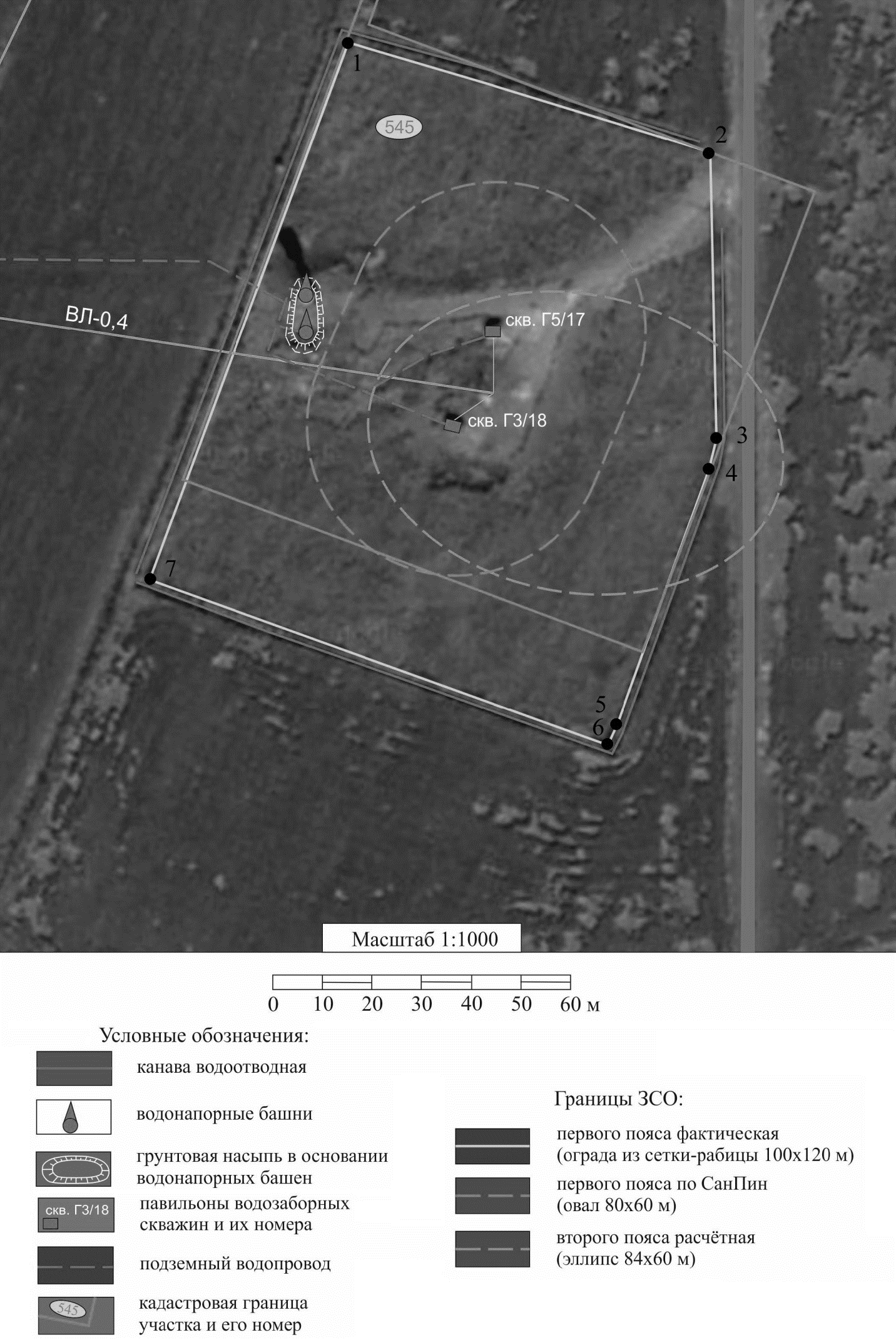 Сведения об объектеСведения об объектеСведения об объектеN п/пN п/пХарактеристики объектаОписание характеристикОписание характеристик1123311Местоположение объекта––22Площадь объекта +/- величина погрешности определения площади(P +/- Дельта P)3989кв.м ± 22кв.м3989кв.м ± 22кв.м33Иные характеристики объекта	В соответствии с СанПиН 2.1.4.1110-02 ''Зоны санитарной охраны источников водоснабжения и водопроводов питьевого назначения'' на территория второго пояса ЗСО не допускается: размещение кладбищ, скотомогильников, полей ассенизации, полей фильтрации, навозохранилищ, силосных траншей, животноводческих и птицеводческих предприятий и других объектов, обусловливающих опасность микробного загрязнения подземных вод; применение удобрений и ядохимикатов; рубка леса главного пользования и реконструкции.Запрещение закачки отработанных вод в подземные горизонты, подземного складирования твердых отходов и разработки недр земли. Запрещение размещения складов горюче-смазочных материалов, ядохимикатов и минеральных удобрений, накопителей промстоков, шламохранилищ и других объектов, обусловливающих опасность химического загрязнения подземных вод.	В соответствии с СанПиН 2.1.4.1110-02 ''Зоны санитарной охраны источников водоснабжения и водопроводов питьевого назначения'' на территория второго пояса ЗСО не допускается: размещение кладбищ, скотомогильников, полей ассенизации, полей фильтрации, навозохранилищ, силосных траншей, животноводческих и птицеводческих предприятий и других объектов, обусловливающих опасность микробного загрязнения подземных вод; применение удобрений и ядохимикатов; рубка леса главного пользования и реконструкции.Запрещение закачки отработанных вод в подземные горизонты, подземного складирования твердых отходов и разработки недр земли. Запрещение размещения складов горюче-смазочных материалов, ядохимикатов и минеральных удобрений, накопителей промстоков, шламохранилищ и других объектов, обусловливающих опасность химического загрязнения подземных вод.Сведения о местоположении границ объекта1. Система координат МСК-04, зона 1	2. Сведения о характерных точках границ объекта2. Сведения о характерных точках границ объекта2. Сведения о характерных точках границ объекта2. Сведения о характерных точках границ объекта2. Сведения о характерных точках границ объекта2. Сведения о характерных точках границ объекта2. Сведения о характерных точках границ объектаОбозначениехарактерныхточек границКоординаты, мКоординаты, мМетод определения координат характернойСредняя квадратическая погрешность положенияОписание обозначения точки на местности Описание обозначения точки на местности Описание обозначения точки на местности Описание обозначения точки на местности Описание обозначения точки на местности Описание обозначения точки на местности XXYточкихарактерной точки ( Mt ), м(при наличии)(при наличии)(при наличии)(при наличии)(при наличии)(при наличии)1223456666661571574.17571574.171316789.83Аналитический метод0.10––––––2571578.75571578.751316790.88Аналитический метод0.10––––––3571582.72571582.721316792.40Аналитический метод0.10––––––4571587.64571587.641316795.31Аналитический метод0.10––––––5571592.55571592.551316800.72Аналитический метод0.10––––––6571597.40571597.401316809.89Аналитический метод0.10––––––7571599.56571599.561316818.27Аналитический метод0.10––––––8571600.23571600.231316828.45Аналитический метод0.10––––––9571599.29571599.291316837.42Аналитический метод0.10––––––10571596.78571596.781316846.40Аналитический метод0.10––––––11571592.01571592.011316856.46Аналитический метод0.10––––––12571586.33571586.331316863.58Аналитический метод0.10––––––13571579.95571579.951316869.16Аналитический метод0.10––––––14571572.41571572.411316872.38Аналитический метод0.10––––––15571566.32571566.321316873.25Аналитический метод0.10––––––16571561.63571561.631316872.97Аналитический метод0.10––––––17571555.46571555.461316870.71Аналитический метод0.10––––––18571550.13571550.131316866.88Аналитический метод0.10––––––19571545.82571545.821316862.05Аналитический метод0.10––––––20571541.84571541.841316854.85Аналитический метод0.10––––––21571539.87571539.871316848.43Аналитический метод0.10––––––22571539.01571539.011316843.39Аналитический метод0.10––––––23571538.33571538.331316835.58Аналитический метод0.10––––––24571539.60571539.601316828.66Аналитический метод0.10––––––25571541.70571541.701316818.71Аналитический метод0.10––––––26571543.91571543.911316811.56Аналитический метод0.10––––––27571548.92571548.921316803.45Аналитический метод0.10––––––28571553.50571553.501316798.30Аналитический метод0.10––––––29571558.08571558.081316794.69Аналитический метод0.10––––––30571563.09571563.091316791.86Аналитический метод0.10––––––31571568.85571568.851316790.15Аналитический метод0.10––––––1571574.17571574.171316789.83Аналитический метод0.10––––––3. Сведения о характерных точках части (частей) границы объекта3. Сведения о характерных точках части (частей) границы объекта3. Сведения о характерных точках части (частей) границы объекта3. Сведения о характерных точках части (частей) границы объекта3. Сведения о характерных точках части (частей) границы объекта3. Сведения о характерных точках части (частей) границы объектаОбозначениехарактерныхточек части границыКоординаты, мКоординаты, мМетод определения координат характернойСредняя квадратическая погрешность положенияОписание обозначения точки на местностиОписание обозначения точки на местностиОписание обозначения точки на местностиОписание обозначения точки на местностиОписание обозначения точки на местностиXXYточкихарактерной точки ( Mt ), м(при наличии)(при наличии)(при наличии)(при наличии)(при наличии)12234566666Часть № ––––– –––––––Сведения о местоположении измененных (уточненных) границ объекта1. Система координат МСК-04, зона 1	2. Сведения о характерных точках границ объекта2. Сведения о характерных точках границ объекта2. Сведения о характерных точках границ объекта2. Сведения о характерных точках границ объекта2. Сведения о характерных точках границ объекта2. Сведения о характерных точках границ объекта2. Сведения о характерных точках границ объектаОбозначениехарактерных точек границСуществующие координаты, мСуществующие координаты, мИзмененные (уточненные) координаты, мИзмененные (уточненные) координаты, мМетод определения координат характерной точкиCредняя квадратическая погрешность положенияхарактерной точки ( Mt ), мCредняя квадратическая погрешность положенияхарактерной точки ( Mt ), мCредняя квадратическая погрешность положенияхарактерной точки ( Mt ), мОписание обозначения точки на местности (при наличии)Описание обозначения точки на местности (при наличии)Описание обозначения точки на местности (при наличии)Описание обозначения точки на местности (при наличии)Описание обозначения точки на местности (при наличии)Описание обозначения точки на местности (при наличии)Обозначениехарактерных точек границXYXYCредняя квадратическая погрешность положенияхарактерной точки ( Mt ), мCредняя квадратическая погрешность положенияхарактерной точки ( Mt ), мCредняя квадратическая погрешность положенияхарактерной точки ( Mt ), мОписание обозначения точки на местности (при наличии)Описание обозначения точки на местности (при наличии)Описание обозначения точки на местности (при наличии)Описание обозначения точки на местности (при наличии)Описание обозначения точки на местности (при наличии)Описание обозначения точки на местности (при наличии)123456777888888––––– ––––––––––3. Сведения о характерных точках части (частей) границы объекта3. Сведения о характерных точках части (частей) границы объекта3. Сведения о характерных точках части (частей) границы объекта3. Сведения о характерных точках части (частей) границы объекта3. Сведения о характерных точках части (частей) границы объекта3. Сведения о характерных точках части (частей) границы объекта3. Сведения о характерных точках части (частей) границы объекта3. Сведения о характерных точках части (частей) границы объекта3. Сведения о характерных точках части (частей) границы объектаОбозначениехарактерныхточек границСуществующие координаты, мСуществующие координаты, мИзмененные (уточненные) координаты, мИзмененные (уточненные) координаты, мМетод определения координат характерной точкиСредняя квадратическая погрешность положенияхарактерной точки ( Mt ), мСредняя квадратическая погрешность положенияхарактерной точки ( Mt ), мСредняя квадратическая погрешность положенияхарактерной точки ( Mt ), мОписание обозначения точкина местности (при наличии)Описание обозначения точкина местности (при наличии)Описание обозначения точкина местности (при наличии)Описание обозначения точкина местности (при наличии)Описание обозначения точкина местности (при наличии)Описание обозначения точкина местности (при наличии)XXYXXYМетод определения координат характерной точкиСредняя квадратическая погрешность положенияхарактерной точки ( Mt ), мСредняя квадратическая погрешность положенияхарактерной точки ( Mt ), мСредняя квадратическая погрешность положенияхарактерной точки ( Mt ), мОписание обозначения точкина местности (при наличии)Описание обозначения точкина местности (при наличии)Описание обозначения точкина местности (при наличии)Описание обозначения точкина местности (при наличии)Описание обозначения точкина местности (при наличии)Описание обозначения точкина местности (при наличии)12234456777888888Часть № –––––––– ––––––––––Прохождение границыПрохождение границыОписание прохождения границыот точкидо точки12311Граница установлена по проекту зоны санитарной охраны на водозаборный участок в с. Шебалино (скважины Г5/17 и Г3/18 в микрорайоне «Покатайка») Шебалинского района (аймака) Республики АлтайПлан границ объекта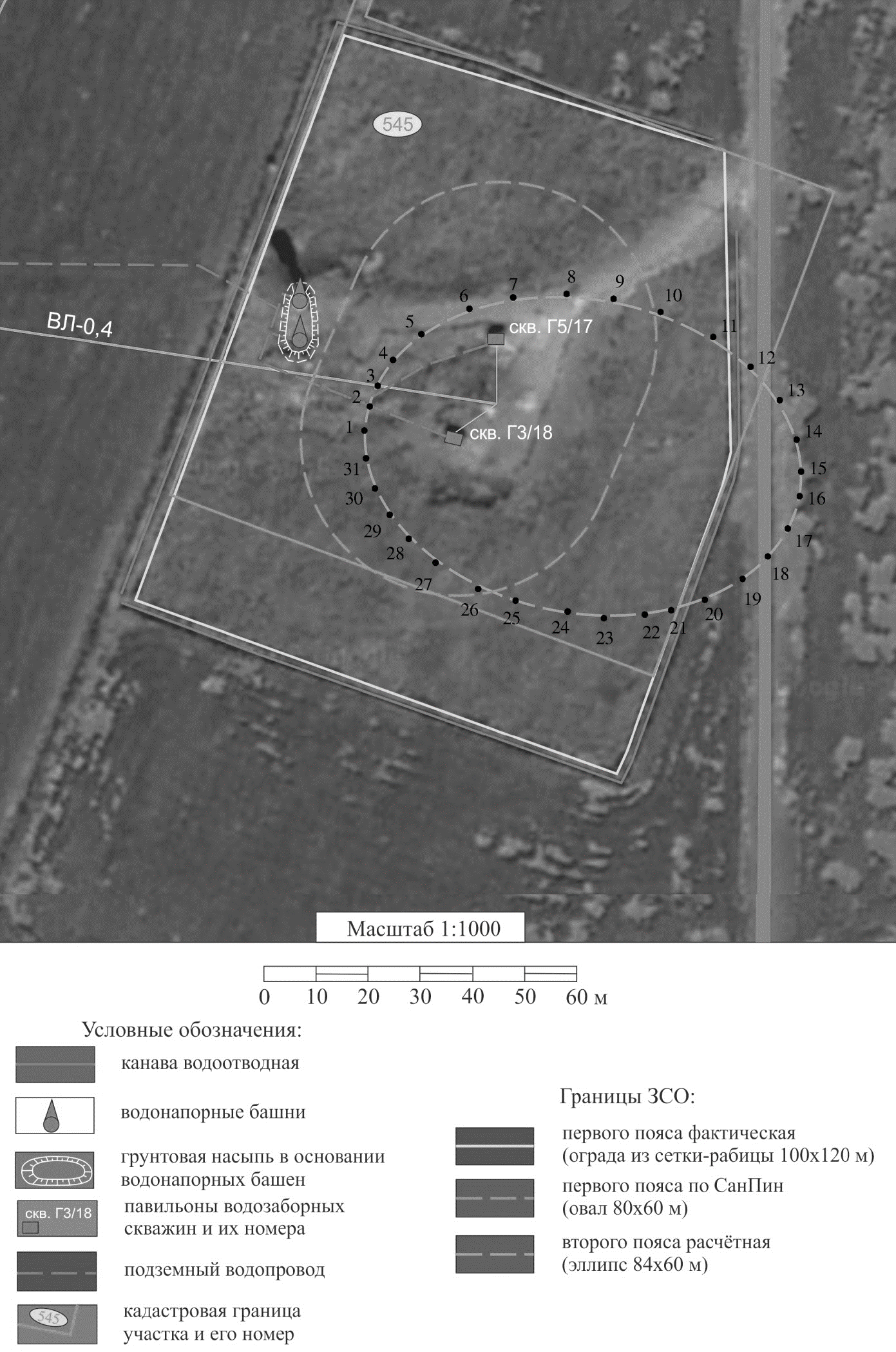 Сведения об объектеСведения об объектеСведения об объектеN п/пN п/пХарактеристики объектаОписание характеристикОписание характеристик1123311Местоположение объекта––22Площадь объекта +/- величина погрешности определения площади(P +/- Дельта P)181837кв.м ± 149кв.м181837кв.м ± 149кв.м33Иные характеристики объекта	В соответствии с СанПиН 2.1.4.1110-02 ''Зоны санитарной охраны источников водоснабжения и водопроводов питьевого назначения'' на территория второго пояса ЗСО не допускается:  закачки отработанных вод в подземные горизонты, подземного складирования твердых отходов и разработки недр земли, размещение складов горюче-смазочных материалов, ядохимикатов и минеральных удобрений, накопителей промстоков, шламохранилищ и других объектов, обусловливающих опасность химического загрязнения подземных вод.Размещение таких объектов допускается в пределах третьего пояса ЗСО только при использовании защищенных подземных вод, при условии выполнения специальных мероприятий по защите водоносного горизонта от загрязнения при наличии санитарно-эпидемиологического заключения центра государственного санитарно-эпидемиологического надзора, выданного с учетом заключения органов геологического контроля.	В соответствии с СанПиН 2.1.4.1110-02 ''Зоны санитарной охраны источников водоснабжения и водопроводов питьевого назначения'' на территория второго пояса ЗСО не допускается:  закачки отработанных вод в подземные горизонты, подземного складирования твердых отходов и разработки недр земли, размещение складов горюче-смазочных материалов, ядохимикатов и минеральных удобрений, накопителей промстоков, шламохранилищ и других объектов, обусловливающих опасность химического загрязнения подземных вод.Размещение таких объектов допускается в пределах третьего пояса ЗСО только при использовании защищенных подземных вод, при условии выполнения специальных мероприятий по защите водоносного горизонта от загрязнения при наличии санитарно-эпидемиологического заключения центра государственного санитарно-эпидемиологического надзора, выданного с учетом заключения органов геологического контроля.Сведения о местоположении границ объекта1. Система координат МСК-04, зона 1	2. Сведения о характерных точках границ объекта2. Сведения о характерных точках границ объекта2. Сведения о характерных точках границ объекта2. Сведения о характерных точках границ объекта2. Сведения о характерных точках границ объекта2. Сведения о характерных точках границ объекта2. Сведения о характерных точках границ объектаОбозначениехарактерныхточек границКоординаты, мКоординаты, мМетод определения координат характернойСредняя квадратическая погрешность положенияОписание обозначения точки на местности Описание обозначения точки на местности Описание обозначения точки на местности Описание обозначения точки на местности Описание обозначения точки на местности Описание обозначения точки на местности XXYточкихарактерной точки ( Mt ), м(при наличии)(при наличии)(при наличии)(при наличии)(при наличии)(при наличии)1223456666661571400.55571400.551318491.12Аналитический метод0.10––––––2571398.25571398.251318490.36Аналитический метод0.10––––––3571393.98571393.981318485.74Аналитический метод0.10––––––4571390.16571390.161318477.01Аналитический метод0.10––––––5571386.82571386.821318464.20Аналитический метод0.10––––––6571383.97571383.971318447.38Аналитический метод0.10––––––7571381.63571381.631318426.62Аналитический метод0.10––––––8571379.80571379.801318402.05Аналитический метод0.10––––––9571378.49571378.491318373.76Аналитический метод0.10––––––10571377.72571377.721318341.90Аналитический метод0.10––––––11571377.48571377.481318306.63Аналитический метод0.10––––––12571377.78571377.781318268.11Аналитический метод0.10––––––13571378.61571378.611318226.54Аналитический метод0.10––––––14571379.98571379.981318182.12Аналитический метод0.10––––––15571381.86571381.861318135.05Аналитический метод0.10––––––16571384.27571384.271318085.58Аналитический метод0.10––––––17571387.17571387.171318033.95Аналитический метод0.10––––––18571390.57571390.571317980.39Аналитический метод0.10––––––19571394.43571394.431317925.19Аналитический метод0.10––––––20571398.75571398.751317868.60Аналитический метод0.10––––––21571403.51571403.511317810.90Аналитический метод0.10––––––22571408.67571408.671317752.37Аналитический метод0.10––––––23571414.22571414.221317693.30Аналитический метод0.10––––––24571420.12571420.121317633.97Аналитический метод0.10––––––25571426.36571426.361317574.67Аналитический метод0.10––––––26571432.89571432.891317515.70Аналитический метод0.10––––––27571439.68571439.681317457.34Аналитический метод0.10––––––28571446.71571446.711317399.87Аналитический метод0.10––––––29571453.94571453.941317343.58Аналитический метод0.10––––––30571461.34571461.341317288.74Аналитический метод0.10––––––31571465.08571465.081317261.94Аналитический метод0.10––––––32571472.65571472.651317209.76Аналитический метод0.10––––––33571480.30571480.301317159.69Аналитический метод0.10––––––34571487.98571487.981317111.96Аналитический метод0.10––––––35571495.65571495.651317066.81Аналитический метод0.10––––––36571503.29571503.291317024.45Аналитический метод0.10––––––37571510.85571510.851316985.10Аналитический метод0.10––––––38571518.30571518.301316948.94Аналитический метод0.10––––––39571525.60571525.601316916.15Аналитический метод0.10––––––40571532.71571532.711316886.90Аналитический метод0.10––––––41571539.60571539.601316861.32Аналитический метод0.10––––––42571546.24571546.241316839.53Аналитический метод0.10––––––43571552.59571552.591316821.65Аналитический метод0.10––––––44571561.51571561.511316802.33Аналитический метод0.10––––––45571567.02571567.021316794.55Аналитический метод0.10––––––46571572.14571572.141316790.89Аналитический метод0.10––––––47571574.54571574.541316790.61Аналитический метод0.10––––––48571576.84571576.841316791.37Аналитический метод0.10––––––49571581.12571581.121316795.99Аналитический метод0.10––––––50571584.93571584.931316804.73Аналитический метод0.10––––––51571588.27571588.271316817.54Аналитический метод0.10––––––52571591.12571591.121316834.36Аналитический метод0.10––––––53571593.47571593.471316855.11Аналитический метод0.10––––––54571595.30571595.301316879.69Аналитический метод0.10––––––55571596.60571596.601316907.97Аналитический метод0.10––––––56571597.37571597.371316939.83Аналитический метод0.10––––––57571597.61571597.611316975.10Аналитический метод0.10––––––58571597.31571597.311317013.62Аналитический метод0.10––––––59571596.48571596.481317055.19Аналитический метод0.10––––––60571595.12571595.121317099.62Аналитический метод0.10––––––61571593.23571593.231317146.68Аналитический метод0.10––––––62571590.83571590.831317196.15Аналитический метод0.10––––––63571587.92571587.921317247.79Аналитический метод0.10––––––64571584.53571584.531317301.34Аналитический метод0.10––––––65571580.66571580.661317356.55Аналитический метод0.10––––––66571576.34571576.341317413.14Аналитический метод0.10––––––67571571.59571571.591317470.84Аналитический метод0.10––––––68571566.42571566.421317529.37Аналитический метод0.10––––––69571560.88571560.881317588.44Аналитический метод0.10––––––70571554.97571554.971317647.77Аналитический метод0.10––––––71571545.51571545.511317736.60Аналитический метод0.10––––––72571538.84571538.841317795.31Аналитический метод0.10––––––73571531.92571531.921317853.26Аналитический метод0.10––––––74571524.79571524.791317910.17Аналитический метод0.10––––––75571517.47571517.471317965.77Аналитический метод0.10––––––76571510.01571510.011318019.80Аналитический метод0.10––––––77571502.44571502.441318071.97Аналитический метод0.10––––––78571494.80571494.801318122.04Аналитический метод0.10––––––79571487.12571487.121318169.77Аналитический метод0.10––––––80571479.44571479.441318214.92Аналитический метод0.10––––––81571471.80571471.801318257.28Аналитический метод0.10––––––82571464.24571464.241318296.63Аналитический метод0.10––––––83571456.80571456.801318332.79Аналитический метод0.10––––––84571449.50571449.501318365.58Аналитический метод0.10––––––85571442.39571442.391318394.84Аналитический метод0.10––––––86571435.50571435.501318420.42Аналитический метод0.10––––––87571428.86571428.861318442.20Аналитический метод0.10––––––88571422.50571422.501318460.09Аналитический метод0.10––––––89571416.47571416.471318473.98Аналитический метод0.10––––––90571410.78571410.781318483.81Аналитический метод0.10––––––91571406.88571406.881318488.28Аналитический метод0.10––––––92571402.96571402.961318490.84Аналитический метод0.10––––––1571400.55571400.551318491.12Аналитический метод0.10––––––3. Сведения о характерных точках части (частей) границы объекта3. Сведения о характерных точках части (частей) границы объекта3. Сведения о характерных точках части (частей) границы объекта3. Сведения о характерных точках части (частей) границы объекта3. Сведения о характерных точках части (частей) границы объекта3. Сведения о характерных точках части (частей) границы объектаОбозначениехарактерныхточек части границыКоординаты, мКоординаты, мМетод определения координат характернойСредняя квадратическая погрешность положенияОписание обозначения точки на местностиОписание обозначения точки на местностиОписание обозначения точки на местностиОписание обозначения точки на местностиОписание обозначения точки на местностиXXYточкихарактерной точки ( Mt ), м(при наличии)(при наличии)(при наличии)(при наличии)(при наличии)12234566666Часть № ––––– –––––––Сведения о местоположении измененных (уточненных) границ объекта1. Система координат МСК-04, зона 1	2. Сведения о характерных точках границ объекта2. Сведения о характерных точках границ объекта2. Сведения о характерных точках границ объекта2. Сведения о характерных точках границ объекта2. Сведения о характерных точках границ объекта2. Сведения о характерных точках границ объекта2. Сведения о характерных точках границ объекта2. Сведения о характерных точках границ объекта2. Сведения о характерных точках границ объектаОбозначениехарактерных точек границСуществующие координаты, мСуществующие координаты, мИзмененные (уточненные) координаты, мИзмененные (уточненные) координаты, мМетод определения координат характерной точкиCредняя квадратическая погрешность положенияCредняя квадратическая погрешность положенияCредняя квадратическая погрешность положенияCредняя квадратическая погрешность положенияОписание обозначения точки Описание обозначения точки Описание обозначения точки Описание обозначения точки Описание обозначения точки XXYXXYхарактерной точки ( Mt ), мхарактерной точки ( Mt ), мхарактерной точки ( Mt ), мхарактерной точки ( Mt ), мна местности (при наличии)на местности (при наличии)на местности (при наличии)на местности (при наличии)на местности (при наличии)12234456777788888––––––– ––––––––––3. Сведения о характерных точках части (частей) границы объекта3. Сведения о характерных точках части (частей) границы объекта3. Сведения о характерных точках части (частей) границы объекта3. Сведения о характерных точках части (частей) границы объекта3. Сведения о характерных точках части (частей) границы объекта3. Сведения о характерных точках части (частей) границы объекта3. Сведения о характерных точках части (частей) границы объекта3. Сведения о характерных точках части (частей) границы объекта3. Сведения о характерных точках части (частей) границы объектаОбозначениехарактерныхточек границСуществующие координаты, мСуществующие координаты, мИзмененные (уточненные) координаты, мИзмененные (уточненные) координаты, мМетод определения координат характерной точкиСредняя квадратическая погрешность положенияСредняя квадратическая погрешность положенияСредняя квадратическая погрешность положенияСредняя квадратическая погрешность положенияСредняя квадратическая погрешность положенияОписание обозначения точкиОписание обозначения точкиОписание обозначения точкиОписание обозначения точкиXXYXXYхарактерной точки ( Mt ), мхарактерной точки ( Mt ), мхарактерной точки ( Mt ), мхарактерной точки ( Mt ), мхарактерной точки ( Mt ), мна местности (при наличии)на местности (при наличии)на местности (при наличии)на местности (при наличии)12234456777778888Часть № –––––––– ––––––––––Прохождение границыПрохождение границыОписание прохождения границыот точкидо точкидо точки1223111Граница установлена по проекту зоны санитарной охраны на водозаборный участок в с. Шебалино (скважины Г5/17 и Г3/18 в микрорайоне «Покатайка») Шебалинского района (аймака) Республики АлтайПлан границ объекта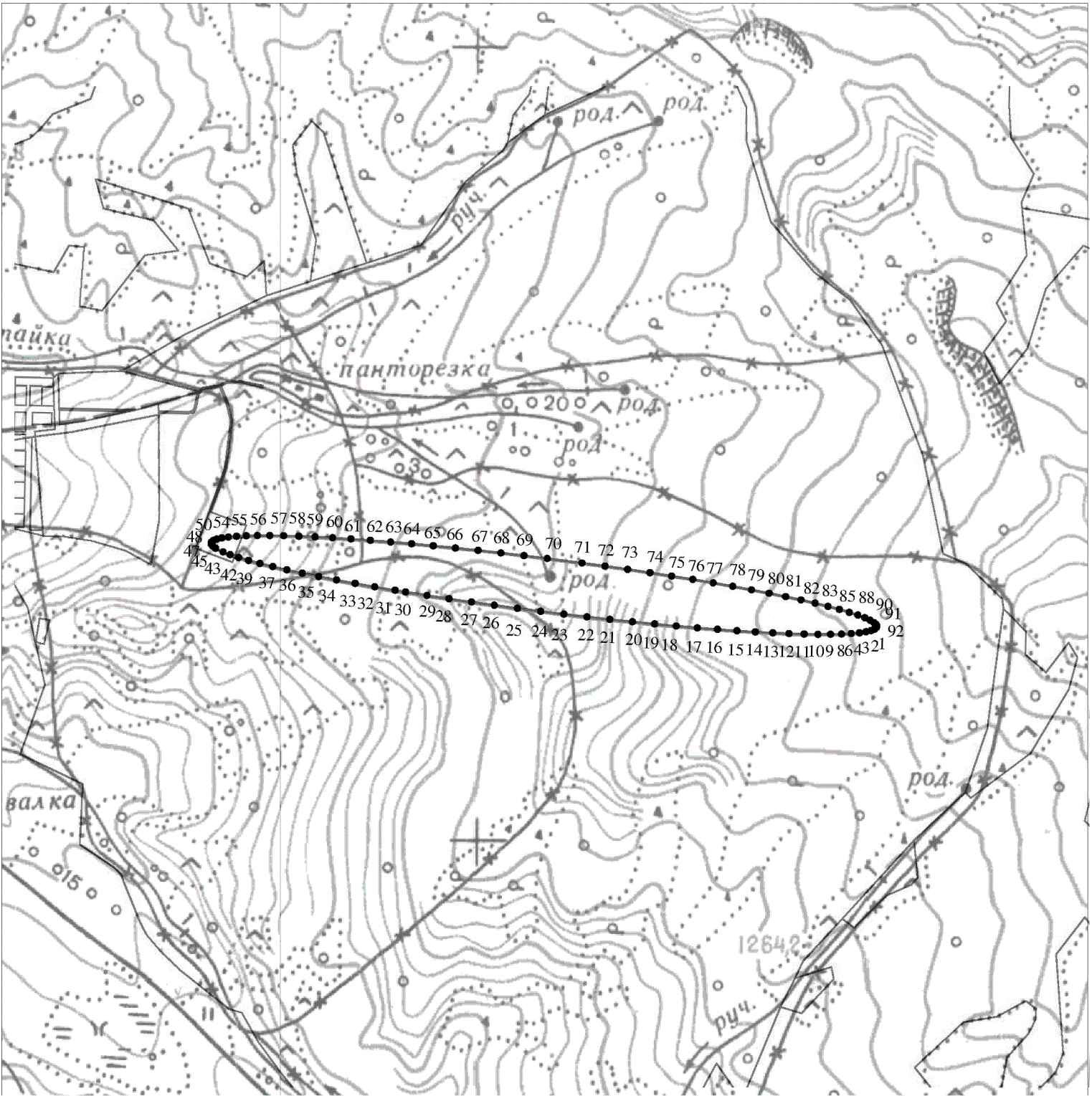                         Условные обозначения:                         - граница земельного участка, включенная в ГКН;                         - граница зоны санитарной охраны; 